INDICAÇÃO Nº 2763/2018Sugere ao Poder Executivo Municipal que verifique a falta de iluminação na Rua Professor Gustavo Ribeiro Escobar esquina com Rua João Pereira no Cruzeiro do Sul.Excelentíssimo Senhor Prefeito Municipal, Nos termos do Art. 108 do Regimento Interno desta Casa de Leis, dirijo-me a Vossa Excelência para sugerir ao setor competente que verifique a falta de iluminação na Rua Professor Gustavo Ribeiro Escobar esquina com Rua João Pereira no Cruzeiro do Sul.Justificativa:Fomos procurados por moradores da referida rua solicitando essa providência, pois segundo eles, os postes estão com a rede desligada causando a falta de energia na rua toda.OBS 1: Ao encaminhar a reclamação à CPFL obtivemos a seguinte resposta: “Informo que o ponto de IP reclamado pelo Vereador está com a rede de energia em ordem, necessário verificar o sistema de iluminação (lâmpada, relé, reator, fiação), responsabilidade Prefeitura Municipal”. OBS 2:  Baseados na referida resposta, solicitamos ao setor competente a verificação na iluminação do referido local. Plenário “Dr. Tancredo Neves”, em 09 de Abril de 2018.José Luís Fornasari                                                  “Joi Fornasari”                                                    - Vereador -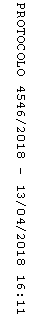 